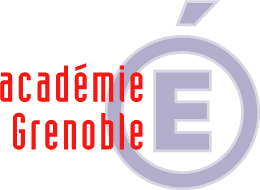 Collège ROQUA						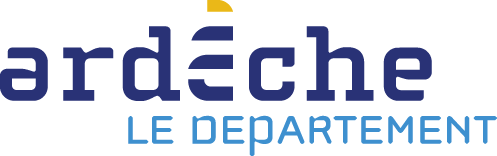 Pouvoir adjudicateur :Collège ROQUAAvenue de Roqua07200 AUBENASMEMOIRE TECHNIQUE(Document à remettre avec l’offre)Objet de la consultation :Extension du préau existant du Collège ROQUA 07200 AUBENASENTREPRISE : ...								LOT :Contact (nom de la personne qui suit le dossiersusceptible d’être contactée) : …Tel. : …Courriel : …Fax : Signature / cachet								  Fait lePRINCIPES DIRECTEURS DU MEMOIRE TECHNIQUELe rôle du mémoire technique est de pouvoir juger la valeur technique de l’offre en ayant de la visibilité sur l’organisation et les moyens spécifiques que l’entreprise s’engagera à dédier à l’exécution du marché.Le document doit être cohérent, rédigé d’une façon concise et personnalisée pour l’opération tout en étant conforme aux exigences explicitées dans le dossier de consultation.Le mémoire technique est un document contractuel qui sera annexé à l’acte d’engagement, dans le cas où l’entreprise est retenue.L’entreprise ne devra, en aucun cas modifier les prestations, matériaux et modes de construction prévus dans le descriptif. Les propositions faites au maître d’ouvrage dans le cadre du présent mémoire technique ne peuvent que se rajouter aux prestations minimales décrites au dossier de consultation.Le cadre de réponse du mémoire technique est obligatoire, l’entreprise peut utiliser son propre mémoire à condition de retrouver exactement les mêmes sous critères, et uniquement ceux-ci,  et dans le même ordre (une page maximum par sous critère)RAPPEL DES CRITERESLes critères tels qu’ils ont été mentionnés dans le règlement de consultation, sont les suivants : VALEUR TECHNIQUE :            note sur 15 avec PONDERATION TOTALE :	55%PRIX :                                        note sur 15 avec PONDERATION TOTALE :          45%PONDERATION DES SOUS-CRITERES DE LA VALEUR TECHNIQUES PAR LOTChaque sous-critère est noté sur 15 points et affecté d’un coefficient indiqué ci-dessous. La somme totale des notes pondérées constitue la note du mémoire technique (note sur 15).4.  MODALITE D’EVALUTION DES SOUS-CRITERES0 – Absence d’information. Cette note n’est pas éliminatoire5  – Peu d’informations. 10 – Informations satisfaisantes. 15 – Informations exhaustives.MEMOIRE TECHNIQUE DE L’ENTREPRISE : Les pages suivantes sont à compléter par l’entreprise. Sous-critère n°1 : REFERENCES FOURNITURES ET FOURNISSEURS                               NOTE / 15 (1 page A4 maxi)Sous-critère n°2 : PROGRAMME D’EXECUTION DU CHANTIER      		NOTE / 15 (1 page A4 maxi)identification des phases d’intervention et durée prévisionnelle,moyens humains mis à disposition (encadrement et exécution, qualifications), mode opératoire d’exécution,Sous-critère n°3 : SECURITE GESTION DES DECHETS	  		        NOTE	/ 15(1 page A4 maxi)Types de déchets produits et gestion de leur traitementModalité de mise en sécurité du chantierSous critère Sous critère Pondération1les références des fournitures et fournisseurs20%2le programme d’exécution du chantier60%3sécurité et gestion des déchets20%